Obvestilo o potrebnem številu podpisov, če kandidate oz. liste kandidatov določajo s podpisovanjem volivci:Kadar določa kandidata za župana skupina volivcev, je potrebno število podpisov najmanj 36 (to je 2 % od števila volivcev v občini, ki so glasovali v prvem krogu na zadnjih rednih volitvah za župana oz. od 1771) (106. čl. Zakona o lokalnih volitvah - ZLV).Kadar določa listo kandidatov za člane občinskega sveta v posamezni volilni enoti skupina volivcev, ki imajo v volilni enoti stalno prebivališče, je potrebno število podpisov najmanj 30 (1. odst. 68. čl. ZLV).Kadar določa kandidate za člane sveta krajevne skupnosti skupina volivcev, je potrebno število podpisov najmanj 10 (2. in 3. odst. 109. čl. v zvezi s 1. odst. 54. čl. ZLV).Predlagatelji naj pri izpolnjevanju kandidatnih list upoštevajo naslednjo legendo glede stopnje in naziva izobrazbe kandidatov: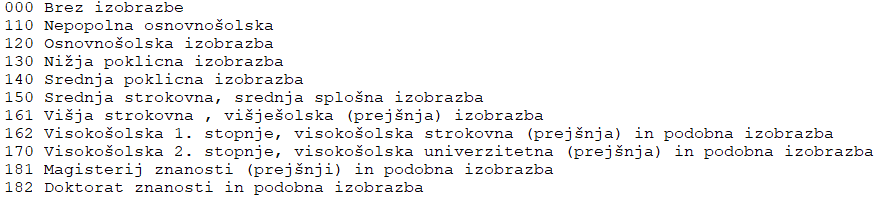 